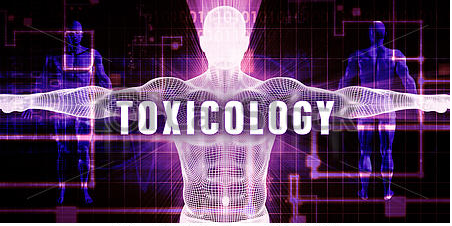 Partenaires et lieux de stage :Laboratoires de pédagogie de la faculté des sciences de la nature 
et de la vie (UFMC1),Laboratoire de recherche Biochimie.Centre de recherche en Biotechnologies (CRBT)Laboratoire des structures de santé publique (CHU, hôpital militaire).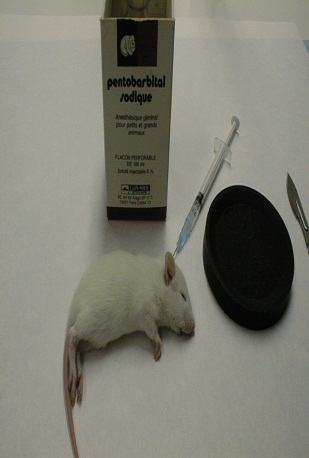 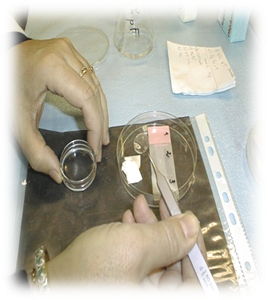 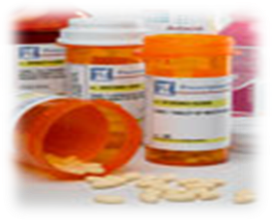 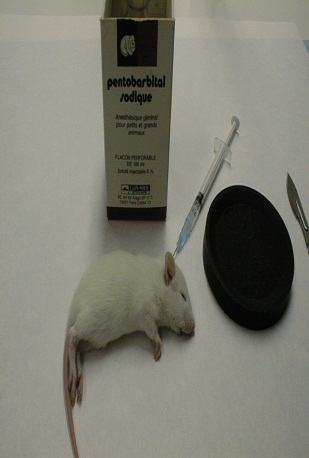 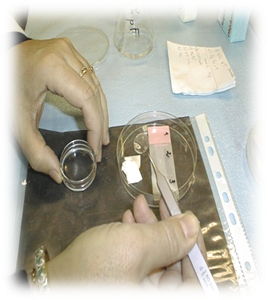 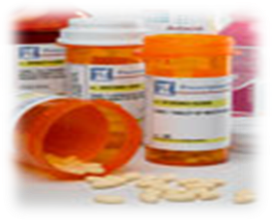  وزارة التعليم العالي والبحث العلميMinistère de l’Enseignement Supérieur et de la Recherche Scientifique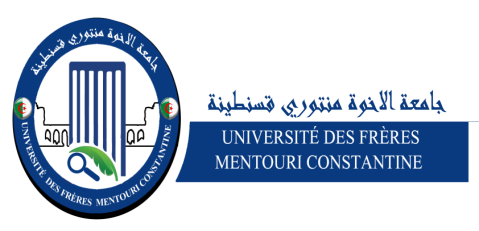 Département de Biologie Animaleماستر أكاديمية» علم التسمم« Master Académique « Toxicologie »Objectifs de la formation : Ce Master a pour objectif d’initier les étudiants à la recherche en toxicologie avec des applications dans le domaine de la santé humaine en leur assurant une formation solide en vue de préparer une thèse de doctorat. Le Master Toxicologie peut intéresser à la fois des étudiants qui veulent continuer dans le domaine de la Toxicologie et des étudiants qui veulent acquérir une formation approfondie dans ce domaine pour ensuite diverger vers d'autres secteurs des Sciences de la Nature et de la Vie.أهداف مسار التكوينيهدف هذا الماستر إلى تعريف الطلاب بالأبحاث في مجال علم التسمم وكذلك التخصصات التي قد تستعين بهذه المعارف خصوصا في مجال الصحة من خلال تقديم تكوين متين يُمكن من الإعداد لأطروحة الدكتوراه. يلائم الماستر في علم التسمم كل من الطلاب الراغبين في الاستمرار في مجال علم التسمم وكذا الطلاب الراغبين في تكوين معمق في هذا المجال لينتقوا فيما بعد إلى مجالات أخرى من مجالات علوم الطبيعة والحياة.Profils et compétences visés  Les étudiants titulaires d’un master mention Toxicologie auront acquis une solide base de connaissances dans le domaine de la toxicologie et la santé publique, une solide culture scientifique en biologie moléculaire et cellulaire ainsi qu’en biochimie.الخلفيات العلمية والمهارات المستهدفةيُحصّل طلبة ماستر علم التسمم، عند نهاية مسارهم، على قاعدة معرفية متينة في مجال علم التسمم والصحة العامة، ومعارف علمية في البيولوجيا الجزيئية والخلوية بالإضافة إلى علم الكيمياء الحيوية.Métiers et domaines visés / insertion professionnelleDoctorat-Recherche en Toxicologie. Laboratoires d’analyses biologiques dans le secteur publiques et privé. Laboratoires universitaires de pédagogie ou de recherche.Laboratoire pharmaceutiques, contrôle de qualité, industrie, sécurité agro-alimentaire et de biotechnologie.Les métiers de la vente : délégués médicaux, paramédicaux 
et technico-commerciaux.Education et enseignement nationale (Primaire, Moyen, Lycée).  المهن والميادين المستهدفة / الإدماج المهنيماستر- الدكتوراه-البحث في علم التسمم مخابر التحليل البيولوجي في القطعات العامة والخاصةالمخابر الجامعية البيداغوجية أو مخابر البحث.المخابر الصيدلة، مراقبة الجودة، المؤسسات الصناعية، الأمن الغذائي والتكنولوجيا الحيوية. مهن المبيعات: مندوبي المواد الطبية والشبه طبية والتقنوتجاريين. مدرس بسلك التربية والتعليم الوطنية (الابتدائي، المتوسط، الثانوي). Organisation de l’enseignement :Master II Semestre III (S3)Master II Semestre III (S3)Master II Semestre III (S3)Master II Semestre III (S3)Master II Semestre III (S3)UnitéMatièreVHSCréditCoeffUEFondamentaleToxicologie Médicamenteuse67h3063UEFondamentaleOrgano Toxicité et Cancer67h3063UEFondamentaleContrôle de qualité75h63UEMéthodologiqueAtelier expérimentaux75h53UEMéthodologiqueBiostatistique45h42UEDécouverteAnalyse d’article22h3022UEDécouverteEntreprenariat22h3011Master II Semestre VI (S4)Mémoire de MasterMaster I Semestre I (S1)Master I Semestre I (S1)Master I Semestre I (S1)Master I Semestre I (S1)Master I Semestre I (S1)UnitéMatièreVHSCréditCoeffUEFondamentaleToxicité et sécurité alimentaire75h63UEFondamentaleCosmétologie et santé publique67h3063UEFondamentaleEndocrinologie et Physiologie des Régulations67h3063UEMéthodologiqueBiochimie Métabolique75h53UEMéthodologiqueBio-Informatique45h42UEDécouverteAnglais scientifique22h3022UETransversaleTechnologie de l’Information et Communication22h3011Master I Semestre II (S1)Master I Semestre II (S1)Master I Semestre II (S1)Master I Semestre II (S1)Master I Semestre II (S1)UnitéMatièreVHSCréditCoeffUEFondamentalePhysio-pathologie Cellulaire75h63UEFondamentaleToxicité et stress oxydant67h3063UEFondamentaleImmuno-Toxicologie67h3063UEMéthodologiquePrincipe de l’expérimentation en Toxico Animale75h53UEMéthodologiqueBio-Informatique45h42UEDécouverteAnglais Scientifique22h3022UETransversaleLégislation Ethique et Déontologie22h3011